AKTIVITA: Manuál pre online/interaktívnu výučbuAKTIVITA: Manuál pre online/interaktívnu výučbuAKTIVITA: Manuál pre online/interaktívnu výučbuNázov: Príroda regiónu Horné PohronieNázov: Príroda regiónu Horné PohronieNázov: Príroda regiónu Horné PohroniePredmet: GeografiaGymnáziumRočník: 3Tematický celok: SlovenskoTematický celok: SlovenskoTematický celok: SlovenskoTéma: Príroda regiónu Horné PohronieTéma: Príroda regiónu Horné PohronieTéma: Príroda regiónu Horné PohronieForma výučby: online výučba / vyučovacia hodina v počítačovej učebni, práca v skupináchForma výučby: online výučba / vyučovacia hodina v počítačovej učebni, práca v skupináchForma výučby: online výučba / vyučovacia hodina v počítačovej učebni, práca v skupináchCiele: Žiak vie	zdôvodniť rôznorodosť prírodných podmienok v regióne Horné Pohronie a ich vplyv na život človeka;  uviesť niekoľko príkladov prírodných prvkov krajiny svojho miestneho regiónu;vyhľadať  a analyzovať informácie o miestnom regióne z rôznych elektronických zdrojov;využívať mapy rôzneho druhu v digitálnej podobe ako základný zdroj geografických informácií;zdieľať a prezentovať získané informácie.Ciele: Žiak vie	zdôvodniť rôznorodosť prírodných podmienok v regióne Horné Pohronie a ich vplyv na život človeka;  uviesť niekoľko príkladov prírodných prvkov krajiny svojho miestneho regiónu;vyhľadať  a analyzovať informácie o miestnom regióne z rôznych elektronických zdrojov;využívať mapy rôzneho druhu v digitálnej podobe ako základný zdroj geografických informácií;zdieľať a prezentovať získané informácie.Ciele: Žiak vie	zdôvodniť rôznorodosť prírodných podmienok v regióne Horné Pohronie a ich vplyv na život človeka;  uviesť niekoľko príkladov prírodných prvkov krajiny svojho miestneho regiónu;vyhľadať  a analyzovať informácie o miestnom regióne z rôznych elektronických zdrojov;využívať mapy rôzneho druhu v digitálnej podobe ako základný zdroj geografických informácií;zdieľať a prezentovať získané informácie.Pomôcky, technika: pre žiaka: PC s pripojením na internet alebo tablet, pre učiteľa: PC s pripojením na internet, zdieľaná prezentácia (https://docs.google.com/presentation/d/1mE5_JFl55gv-WjZnQeJY80N_2vafdIOl4IQfOjmoq2E/edit?usp=sharing) stiahnutá, uložená 6x (podľa počtu skupín) na úložisko učiteľa, zdieľaná tabuľka (https://docs.google.com/presentation/d/1lMWzmIoAjOOQS_jGFXvEwHfKww8MlIXbp10Ey2l8dnU/edit?usp=sharing) stiahnutá, uložená 1x na úložisko učiteľa; v prípade interaktívnej výuky v škole aj projektorPomôcky, technika: pre žiaka: PC s pripojením na internet alebo tablet, pre učiteľa: PC s pripojením na internet, zdieľaná prezentácia (https://docs.google.com/presentation/d/1mE5_JFl55gv-WjZnQeJY80N_2vafdIOl4IQfOjmoq2E/edit?usp=sharing) stiahnutá, uložená 6x (podľa počtu skupín) na úložisko učiteľa, zdieľaná tabuľka (https://docs.google.com/presentation/d/1lMWzmIoAjOOQS_jGFXvEwHfKww8MlIXbp10Ey2l8dnU/edit?usp=sharing) stiahnutá, uložená 1x na úložisko učiteľa; v prípade interaktívnej výuky v škole aj projektorPomôcky, technika: pre žiaka: PC s pripojením na internet alebo tablet, pre učiteľa: PC s pripojením na internet, zdieľaná prezentácia (https://docs.google.com/presentation/d/1mE5_JFl55gv-WjZnQeJY80N_2vafdIOl4IQfOjmoq2E/edit?usp=sharing) stiahnutá, uložená 6x (podľa počtu skupín) na úložisko učiteľa, zdieľaná tabuľka (https://docs.google.com/presentation/d/1lMWzmIoAjOOQS_jGFXvEwHfKww8MlIXbp10Ey2l8dnU/edit?usp=sharing) stiahnutá, uložená 1x na úložisko učiteľa; v prípade interaktívnej výuky v škole aj projektorObsah online/interaktívnej výučbyAktivita má charakter projektového vyučovania. Jej časový rozsah je 2 VH. Je zameraná na odhaľovanie prírodných podmienok v regióne Horné Pohronie a ich vplyvu na život človeka interaktívnym spôsobom. Určená je pre gymnáziá v Banskej Bystrici a v Brezne. Projektové vyučovanie navrhnutým spôsobom je možné realizovať v školskej triede s využitím tabletov, v počítačovej učebni alebo v online vzdelávaní. Žiaci prvú VH pracujú v skupinách s interaktívnou učebnicou Horné Pohronie – geografia regiónu (http://hpbook.fpv.umb.sk/webapp/). Zadané úlohy riešia s využitím informácií v nej, alebo rôznych webových stránok (mapy, databázy, grafy a pod.), na ktoré učebnica v podobe hypertextov odkazuje. Žiaci svoje výsledky zaznamenávajú v spoločnej zdieľanej prezentácii a na druhej VH ich prezentujú a vzájomne si dávajú spätnú väzbu.  Obsah online/interaktívnej výučbyAktivita má charakter projektového vyučovania. Jej časový rozsah je 2 VH. Je zameraná na odhaľovanie prírodných podmienok v regióne Horné Pohronie a ich vplyvu na život človeka interaktívnym spôsobom. Určená je pre gymnáziá v Banskej Bystrici a v Brezne. Projektové vyučovanie navrhnutým spôsobom je možné realizovať v školskej triede s využitím tabletov, v počítačovej učebni alebo v online vzdelávaní. Žiaci prvú VH pracujú v skupinách s interaktívnou učebnicou Horné Pohronie – geografia regiónu (http://hpbook.fpv.umb.sk/webapp/). Zadané úlohy riešia s využitím informácií v nej, alebo rôznych webových stránok (mapy, databázy, grafy a pod.), na ktoré učebnica v podobe hypertextov odkazuje. Žiaci svoje výsledky zaznamenávajú v spoločnej zdieľanej prezentácii a na druhej VH ich prezentujú a vzájomne si dávajú spätnú väzbu.  Obsah online/interaktívnej výučbyAktivita má charakter projektového vyučovania. Jej časový rozsah je 2 VH. Je zameraná na odhaľovanie prírodných podmienok v regióne Horné Pohronie a ich vplyvu na život človeka interaktívnym spôsobom. Určená je pre gymnáziá v Banskej Bystrici a v Brezne. Projektové vyučovanie navrhnutým spôsobom je možné realizovať v školskej triede s využitím tabletov, v počítačovej učebni alebo v online vzdelávaní. Žiaci prvú VH pracujú v skupinách s interaktívnou učebnicou Horné Pohronie – geografia regiónu (http://hpbook.fpv.umb.sk/webapp/). Zadané úlohy riešia s využitím informácií v nej, alebo rôznych webových stránok (mapy, databázy, grafy a pod.), na ktoré učebnica v podobe hypertextov odkazuje. Žiaci svoje výsledky zaznamenávajú v spoločnej zdieľanej prezentácii a na druhej VH ich prezentujú a vzájomne si dávajú spätnú väzbu.  Didaktické rozpracovanie1. Prípravná fáza (evokácia) 5 min.Učiteľ sa (v triede alebo online cez Teams, Zoom a pod.) opýta žiakov: Viete, v ktorom regióne žijete? Prečo má takýto názov? Zamyslite sa 1 min. a napíšte do četu 3 prvky prírody, ktoré sa vám s týmto regiónom najviac spájajú. Nasleduje krátka diskusia k podnetom žiakov, smeruje k tomu, že región Horné Pohronie má mnoho prírodných jedinečností, ktoré sa oplatí spoznať bližšie. Cieľom evokácie je naladiť sa na tému aktivity a motivovať žiakov. 2. Realizačná fáza (uvedomenie si významu) 70 min.Vysvetlenie cieľa a postupu aktivityUčiteľ vysvetlí žiakom, že počas online hodiny budú v skupinách pracovať s interaktívnou učebnicou Horné Pohronie – geografia regiónu (http://hpbook.fpv.umb.sk/webapp/). Obsah jednotlivých kapitol učebnice pozostáva zo statickej a dynamickej časti. Dynamickú časť tvoria interaktívne prvky ovládané dotykovými gestami. Predstavujú ich fotografie a obrázky s možnosťou zväčšenia, ovládacie tlačidlá, ktoré umožňujú otvárať a zatvárať textové polia, obrázky, grafy, tabuľky, animácie, audio a video záznamy, hypertextové odkazy na internetové stránky, databázy a register pojmov, interaktívne mapy, listovanie v obsahu a i. Mnoho z obsahu jednotlivých strán je spočiatku skryté, zobrazený je len základný text a obrázky. Žiaci majú v prípade záujmu možnosť zobrazovania doplňujúceho a rozširujúceho obsahu. To, ako správne pracovať s učebnicou je vysvetlené na https://www.youtube.com/watch?v=NVX_2STLJn0&t=8s. 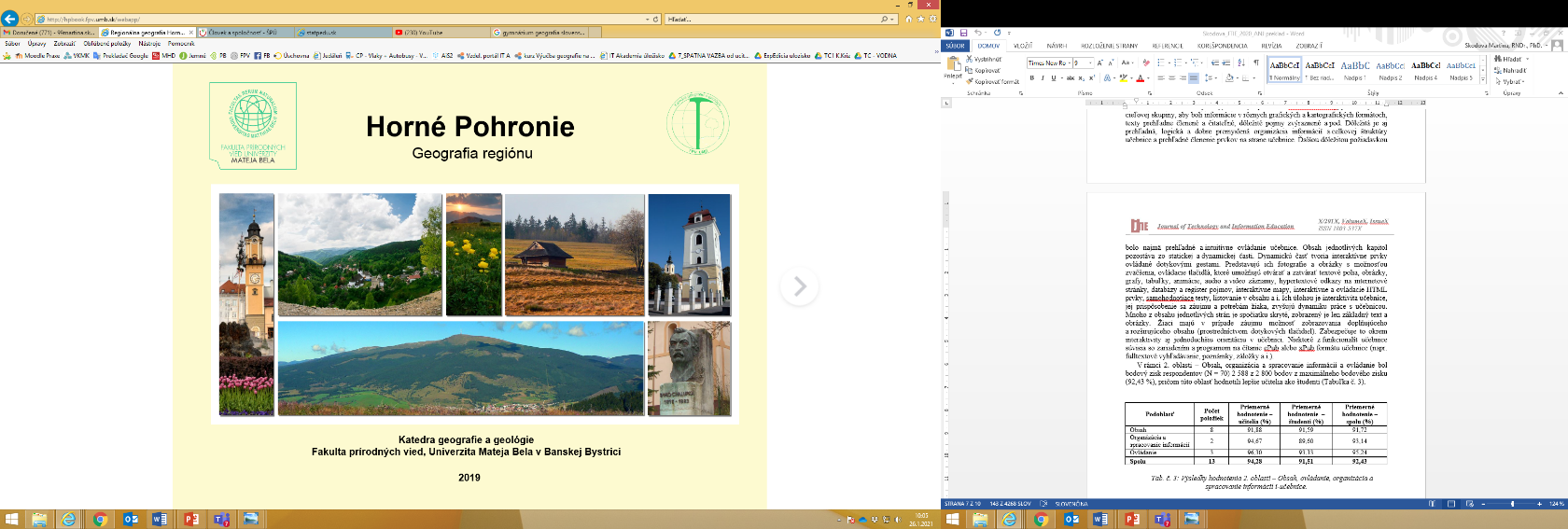                          Obr. 1: Ukážka interaktívnej učebnice Horné Pohronie – geografia regiónu.Učiteľ žiakom nazdieľa učebnicu a na prvej kapitole stručne ukáže vymedzenie a polohu regiónu, ktorému sa budú venovať a funkcionalitu učebnice. Zameria sa tiež na ukážku záverečnej časti tejto kapitoly, kde sa nachádzajú otázky a úlohy (s nimi budú žiaci neskôr pracovať).Následne učiteľ vysvetlí, že žiaci budú pracovať v malých skupinách (breakout rooms) v MS Teams, Zoom alebo inej platforme. Úlohou každej skupiny je vybrať si oblasť prírody Horného Pohronia (1. povrch, 2. poklady skryté pod zemou, 3. podnebie, 4. voda, 5. pôdy, rastlinné a živočíšne spoločenstvá, 6. ochrana prírody). K jednej z týchto tém spracujú do zdieľanej prezentácie zhrnutie najzaujímavejších informácií z učebnice k zvolenej téme (20 min., min. 5 strán). Následne si každá skupina zo záverečnej časti príslušnej kapitoly „Otázky a úlohy“ zvolí dve úlohy, ktoré vyrieši (10 min., 2 strany). Kritériá prezentácií sú nasledovné (učiteľ ich predstaví žiakom): Kvalitne vypracovať prezentáciu po formálnej a obsahovej stránke – v prezentácii sledujeme tieto indikátory: písmo a úprava textu, množstvo informácií, odbornosť informácií, počet strán, uvedenie zdrojov informácií.Používať primerané grafické prvky na efektívnu komunikáciu svojich myšlienok – graf, mapa, obrázok, tabuľka a pod. – indikátory si všímame v poradí: prepojenosť s obsahom, nápaditosť (originalita), prispôsobenie cieľovej skupine. Pútavo a zrozumiteľne prezentovať svoju prácu – hodnotíme prezentačnú činnosť žiakov, nie prezentáciu ako produkt (powerpoint). Indikátory si všímame v poradí: zrozumiteľnosť, pútavosť, obojsmernosť komunikácie.Následne učiteľ do četu pošle žiakom link na učebnicu a 6 linkov (podľa počtu skupín) na zdieľané prezentácie označené číslom skupiny (zdieľanú tabuľku učiteľ stiahne z tadeto: https://docs.google.com/presentation/d/1mE5_JFl55gv-WjZnQeJY80N_2vafdIOl4IQfOjmoq2E/edit?usp=sharing, uloží ju 6x na svoje online úložisko – nastaví práva používania „redaktor“). Učiteľ rozdelí žiakov do malých skupín, skupiny si vyberú témy a nastaví čas práce v malých skupinách (cca 30 min.). Vyzve žiakov, aby sa prihlásili do skupín a pracovali na zadaní vo svojich prezentáciách. 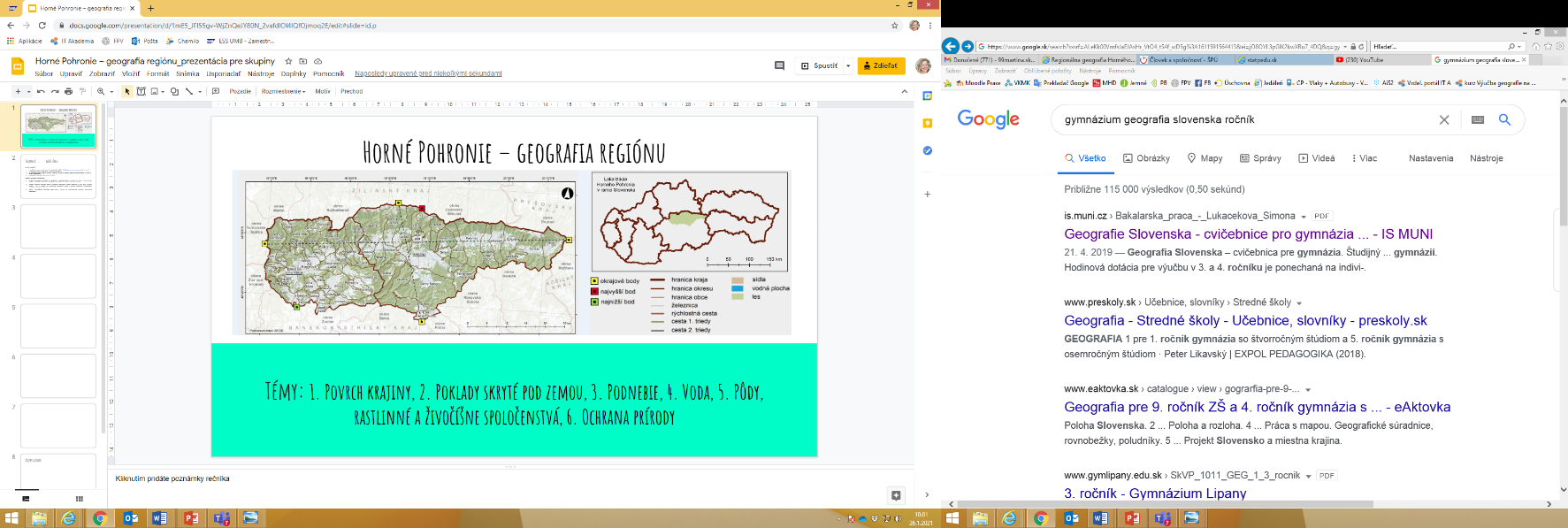 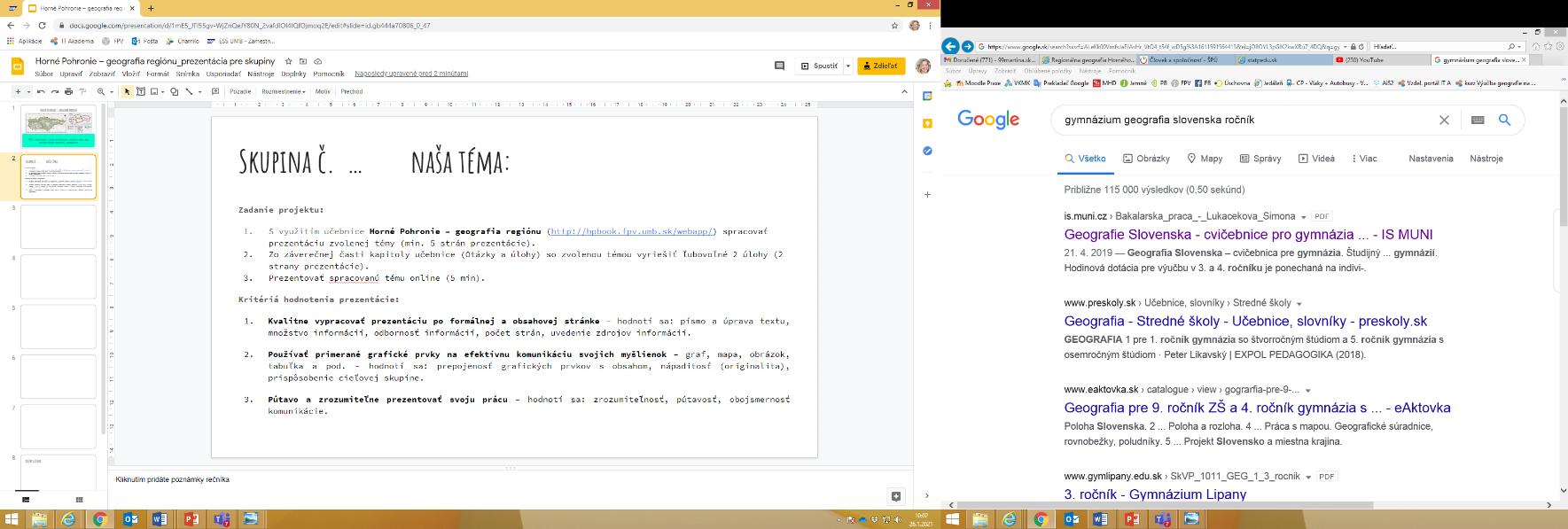                                                       Obr. 1: Ukážka prvých strán zdieľanej prezentácie.Realizácia aktivity žiakmiŽiaci pracujú na zadaní v zdieľanej prezentácii v malých skupinách. Učiteľ navštevuje jednotlivé skupiny, kontroluje pribúdajúce informácie v prezentáciách, odpovedá na prípadné otázky a informuje skupiny o zostávajúcom čase práce.Po ukončení práce v skupinách učiteľ diskutuje so žiakmi o priebehu práce a stave vypracovania jednotlivých prezentácií. Dohodne so skupinami možnosť dopracovania prezentácií mimo online hodiny a priebeh prezentácie projektov skupín na nasledujúcej hodine (členovia skupiny si rozdelia úlohy pri prezentácii projektov). Na nasledujúcej online hodine jednotlivé skupiny zdieľajú a 5 min. prezentujú svoje projekty a riešenia úloh. Po každej prezentácii ostatní žiaci zhodnotia (hlasujú označením červenou značkou) úroveň prezentácie projektu označením dosiahnutej úrovne vopred stanovených kritérií v zdieľanej tabuľke (zdieľanú tabuľku učiteľ stiahne z tadeto:https://docs.google.com/presentation/d/1lMWzmIoAjOOQS_jGFXvEwHfKww8MlIXbp10Ey2l8dnU/edit?usp=sharing,  uloží ju 1x na svoje online úložisko – nastaví práva používania „redaktor“ a link na ňu vloží do četu).                                                                            Obr. 3: Ukážka hodnotiacej tabuľky.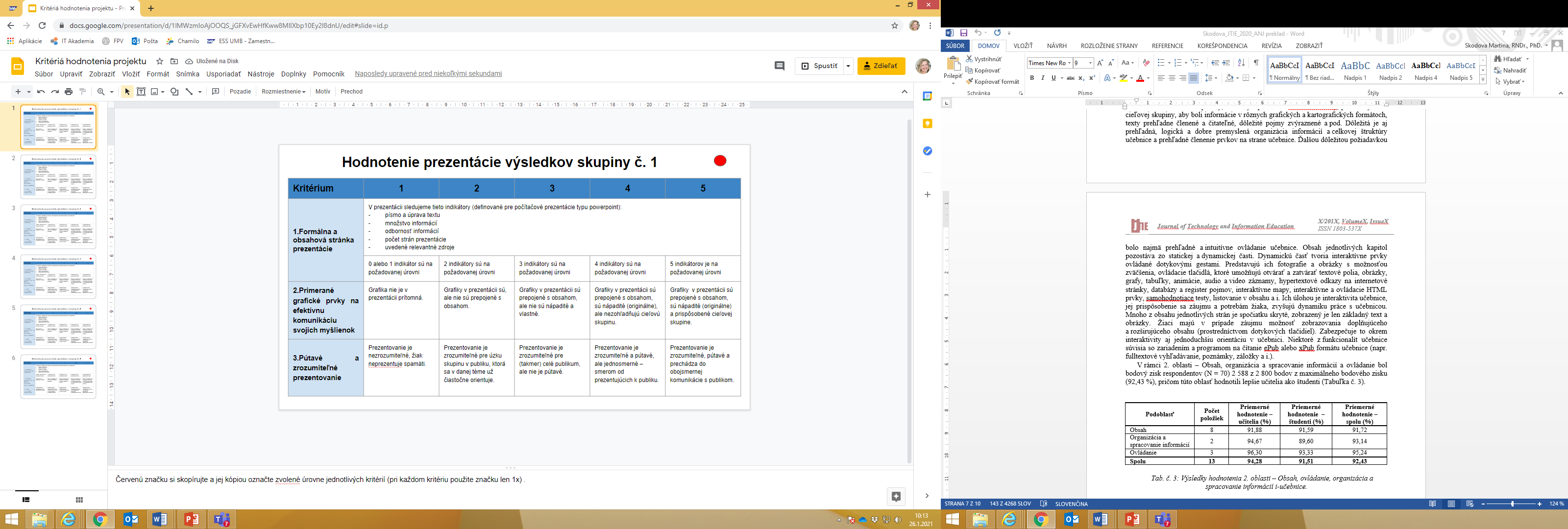 3. Hodnotiaca fáza (reflexia) 10 min.Učiteľ na základe hlasovania žiakov v zdieľanej tabuľke a svojho pohľadu zhodnotí stanovené kritériá prezentácie. Opýta sa žiakov ako sa im pracovalo, čo nové sa naučili, čo im robilo problémy a ako ich prekonali. Didaktické rozpracovanie1. Prípravná fáza (evokácia) 5 min.Učiteľ sa (v triede alebo online cez Teams, Zoom a pod.) opýta žiakov: Viete, v ktorom regióne žijete? Prečo má takýto názov? Zamyslite sa 1 min. a napíšte do četu 3 prvky prírody, ktoré sa vám s týmto regiónom najviac spájajú. Nasleduje krátka diskusia k podnetom žiakov, smeruje k tomu, že región Horné Pohronie má mnoho prírodných jedinečností, ktoré sa oplatí spoznať bližšie. Cieľom evokácie je naladiť sa na tému aktivity a motivovať žiakov. 2. Realizačná fáza (uvedomenie si významu) 70 min.Vysvetlenie cieľa a postupu aktivityUčiteľ vysvetlí žiakom, že počas online hodiny budú v skupinách pracovať s interaktívnou učebnicou Horné Pohronie – geografia regiónu (http://hpbook.fpv.umb.sk/webapp/). Obsah jednotlivých kapitol učebnice pozostáva zo statickej a dynamickej časti. Dynamickú časť tvoria interaktívne prvky ovládané dotykovými gestami. Predstavujú ich fotografie a obrázky s možnosťou zväčšenia, ovládacie tlačidlá, ktoré umožňujú otvárať a zatvárať textové polia, obrázky, grafy, tabuľky, animácie, audio a video záznamy, hypertextové odkazy na internetové stránky, databázy a register pojmov, interaktívne mapy, listovanie v obsahu a i. Mnoho z obsahu jednotlivých strán je spočiatku skryté, zobrazený je len základný text a obrázky. Žiaci majú v prípade záujmu možnosť zobrazovania doplňujúceho a rozširujúceho obsahu. To, ako správne pracovať s učebnicou je vysvetlené na https://www.youtube.com/watch?v=NVX_2STLJn0&t=8s.                          Obr. 1: Ukážka interaktívnej učebnice Horné Pohronie – geografia regiónu.Učiteľ žiakom nazdieľa učebnicu a na prvej kapitole stručne ukáže vymedzenie a polohu regiónu, ktorému sa budú venovať a funkcionalitu učebnice. Zameria sa tiež na ukážku záverečnej časti tejto kapitoly, kde sa nachádzajú otázky a úlohy (s nimi budú žiaci neskôr pracovať).Následne učiteľ vysvetlí, že žiaci budú pracovať v malých skupinách (breakout rooms) v MS Teams, Zoom alebo inej platforme. Úlohou každej skupiny je vybrať si oblasť prírody Horného Pohronia (1. povrch, 2. poklady skryté pod zemou, 3. podnebie, 4. voda, 5. pôdy, rastlinné a živočíšne spoločenstvá, 6. ochrana prírody). K jednej z týchto tém spracujú do zdieľanej prezentácie zhrnutie najzaujímavejších informácií z učebnice k zvolenej téme (20 min., min. 5 strán). Následne si každá skupina zo záverečnej časti príslušnej kapitoly „Otázky a úlohy“ zvolí dve úlohy, ktoré vyrieši (10 min., 2 strany). Kritériá prezentácií sú nasledovné (učiteľ ich predstaví žiakom): Kvalitne vypracovať prezentáciu po formálnej a obsahovej stránke – v prezentácii sledujeme tieto indikátory: písmo a úprava textu, množstvo informácií, odbornosť informácií, počet strán, uvedenie zdrojov informácií.Používať primerané grafické prvky na efektívnu komunikáciu svojich myšlienok – graf, mapa, obrázok, tabuľka a pod. – indikátory si všímame v poradí: prepojenosť s obsahom, nápaditosť (originalita), prispôsobenie cieľovej skupine. Pútavo a zrozumiteľne prezentovať svoju prácu – hodnotíme prezentačnú činnosť žiakov, nie prezentáciu ako produkt (powerpoint). Indikátory si všímame v poradí: zrozumiteľnosť, pútavosť, obojsmernosť komunikácie.Následne učiteľ do četu pošle žiakom link na učebnicu a 6 linkov (podľa počtu skupín) na zdieľané prezentácie označené číslom skupiny (zdieľanú tabuľku učiteľ stiahne z tadeto: https://docs.google.com/presentation/d/1mE5_JFl55gv-WjZnQeJY80N_2vafdIOl4IQfOjmoq2E/edit?usp=sharing, uloží ju 6x na svoje online úložisko – nastaví práva používania „redaktor“). Učiteľ rozdelí žiakov do malých skupín, skupiny si vyberú témy a nastaví čas práce v malých skupinách (cca 30 min.). Vyzve žiakov, aby sa prihlásili do skupín a pracovali na zadaní vo svojich prezentáciách.                                                       Obr. 1: Ukážka prvých strán zdieľanej prezentácie.Realizácia aktivity žiakmiŽiaci pracujú na zadaní v zdieľanej prezentácii v malých skupinách. Učiteľ navštevuje jednotlivé skupiny, kontroluje pribúdajúce informácie v prezentáciách, odpovedá na prípadné otázky a informuje skupiny o zostávajúcom čase práce.Po ukončení práce v skupinách učiteľ diskutuje so žiakmi o priebehu práce a stave vypracovania jednotlivých prezentácií. Dohodne so skupinami možnosť dopracovania prezentácií mimo online hodiny a priebeh prezentácie projektov skupín na nasledujúcej hodine (členovia skupiny si rozdelia úlohy pri prezentácii projektov). Na nasledujúcej online hodine jednotlivé skupiny zdieľajú a 5 min. prezentujú svoje projekty a riešenia úloh. Po každej prezentácii ostatní žiaci zhodnotia (hlasujú označením červenou značkou) úroveň prezentácie projektu označením dosiahnutej úrovne vopred stanovených kritérií v zdieľanej tabuľke (zdieľanú tabuľku učiteľ stiahne z tadeto:https://docs.google.com/presentation/d/1lMWzmIoAjOOQS_jGFXvEwHfKww8MlIXbp10Ey2l8dnU/edit?usp=sharing,  uloží ju 1x na svoje online úložisko – nastaví práva používania „redaktor“ a link na ňu vloží do četu).                                                                            Obr. 3: Ukážka hodnotiacej tabuľky.3. Hodnotiaca fáza (reflexia) 10 min.Učiteľ na základe hlasovania žiakov v zdieľanej tabuľke a svojho pohľadu zhodnotí stanovené kritériá prezentácie. Opýta sa žiakov ako sa im pracovalo, čo nové sa naučili, čo im robilo problémy a ako ich prekonali. Didaktické rozpracovanie1. Prípravná fáza (evokácia) 5 min.Učiteľ sa (v triede alebo online cez Teams, Zoom a pod.) opýta žiakov: Viete, v ktorom regióne žijete? Prečo má takýto názov? Zamyslite sa 1 min. a napíšte do četu 3 prvky prírody, ktoré sa vám s týmto regiónom najviac spájajú. Nasleduje krátka diskusia k podnetom žiakov, smeruje k tomu, že región Horné Pohronie má mnoho prírodných jedinečností, ktoré sa oplatí spoznať bližšie. Cieľom evokácie je naladiť sa na tému aktivity a motivovať žiakov. 2. Realizačná fáza (uvedomenie si významu) 70 min.Vysvetlenie cieľa a postupu aktivityUčiteľ vysvetlí žiakom, že počas online hodiny budú v skupinách pracovať s interaktívnou učebnicou Horné Pohronie – geografia regiónu (http://hpbook.fpv.umb.sk/webapp/). Obsah jednotlivých kapitol učebnice pozostáva zo statickej a dynamickej časti. Dynamickú časť tvoria interaktívne prvky ovládané dotykovými gestami. Predstavujú ich fotografie a obrázky s možnosťou zväčšenia, ovládacie tlačidlá, ktoré umožňujú otvárať a zatvárať textové polia, obrázky, grafy, tabuľky, animácie, audio a video záznamy, hypertextové odkazy na internetové stránky, databázy a register pojmov, interaktívne mapy, listovanie v obsahu a i. Mnoho z obsahu jednotlivých strán je spočiatku skryté, zobrazený je len základný text a obrázky. Žiaci majú v prípade záujmu možnosť zobrazovania doplňujúceho a rozširujúceho obsahu. To, ako správne pracovať s učebnicou je vysvetlené na https://www.youtube.com/watch?v=NVX_2STLJn0&t=8s.                          Obr. 1: Ukážka interaktívnej učebnice Horné Pohronie – geografia regiónu.Učiteľ žiakom nazdieľa učebnicu a na prvej kapitole stručne ukáže vymedzenie a polohu regiónu, ktorému sa budú venovať a funkcionalitu učebnice. Zameria sa tiež na ukážku záverečnej časti tejto kapitoly, kde sa nachádzajú otázky a úlohy (s nimi budú žiaci neskôr pracovať).Následne učiteľ vysvetlí, že žiaci budú pracovať v malých skupinách (breakout rooms) v MS Teams, Zoom alebo inej platforme. Úlohou každej skupiny je vybrať si oblasť prírody Horného Pohronia (1. povrch, 2. poklady skryté pod zemou, 3. podnebie, 4. voda, 5. pôdy, rastlinné a živočíšne spoločenstvá, 6. ochrana prírody). K jednej z týchto tém spracujú do zdieľanej prezentácie zhrnutie najzaujímavejších informácií z učebnice k zvolenej téme (20 min., min. 5 strán). Následne si každá skupina zo záverečnej časti príslušnej kapitoly „Otázky a úlohy“ zvolí dve úlohy, ktoré vyrieši (10 min., 2 strany). Kritériá prezentácií sú nasledovné (učiteľ ich predstaví žiakom): Kvalitne vypracovať prezentáciu po formálnej a obsahovej stránke – v prezentácii sledujeme tieto indikátory: písmo a úprava textu, množstvo informácií, odbornosť informácií, počet strán, uvedenie zdrojov informácií.Používať primerané grafické prvky na efektívnu komunikáciu svojich myšlienok – graf, mapa, obrázok, tabuľka a pod. – indikátory si všímame v poradí: prepojenosť s obsahom, nápaditosť (originalita), prispôsobenie cieľovej skupine. Pútavo a zrozumiteľne prezentovať svoju prácu – hodnotíme prezentačnú činnosť žiakov, nie prezentáciu ako produkt (powerpoint). Indikátory si všímame v poradí: zrozumiteľnosť, pútavosť, obojsmernosť komunikácie.Následne učiteľ do četu pošle žiakom link na učebnicu a 6 linkov (podľa počtu skupín) na zdieľané prezentácie označené číslom skupiny (zdieľanú tabuľku učiteľ stiahne z tadeto: https://docs.google.com/presentation/d/1mE5_JFl55gv-WjZnQeJY80N_2vafdIOl4IQfOjmoq2E/edit?usp=sharing, uloží ju 6x na svoje online úložisko – nastaví práva používania „redaktor“). Učiteľ rozdelí žiakov do malých skupín, skupiny si vyberú témy a nastaví čas práce v malých skupinách (cca 30 min.). Vyzve žiakov, aby sa prihlásili do skupín a pracovali na zadaní vo svojich prezentáciách.                                                       Obr. 1: Ukážka prvých strán zdieľanej prezentácie.Realizácia aktivity žiakmiŽiaci pracujú na zadaní v zdieľanej prezentácii v malých skupinách. Učiteľ navštevuje jednotlivé skupiny, kontroluje pribúdajúce informácie v prezentáciách, odpovedá na prípadné otázky a informuje skupiny o zostávajúcom čase práce.Po ukončení práce v skupinách učiteľ diskutuje so žiakmi o priebehu práce a stave vypracovania jednotlivých prezentácií. Dohodne so skupinami možnosť dopracovania prezentácií mimo online hodiny a priebeh prezentácie projektov skupín na nasledujúcej hodine (členovia skupiny si rozdelia úlohy pri prezentácii projektov). Na nasledujúcej online hodine jednotlivé skupiny zdieľajú a 5 min. prezentujú svoje projekty a riešenia úloh. Po každej prezentácii ostatní žiaci zhodnotia (hlasujú označením červenou značkou) úroveň prezentácie projektu označením dosiahnutej úrovne vopred stanovených kritérií v zdieľanej tabuľke (zdieľanú tabuľku učiteľ stiahne z tadeto:https://docs.google.com/presentation/d/1lMWzmIoAjOOQS_jGFXvEwHfKww8MlIXbp10Ey2l8dnU/edit?usp=sharing,  uloží ju 1x na svoje online úložisko – nastaví práva používania „redaktor“ a link na ňu vloží do četu).                                                                            Obr. 3: Ukážka hodnotiacej tabuľky.3. Hodnotiaca fáza (reflexia) 10 min.Učiteľ na základe hlasovania žiakov v zdieľanej tabuľke a svojho pohľadu zhodnotí stanovené kritériá prezentácie. Opýta sa žiakov ako sa im pracovalo, čo nové sa naučili, čo im robilo problémy a ako ich prekonali. Skúsenosti a odporúčania: nie súSkúsenosti a odporúčania: nie súSkúsenosti a odporúčania: nie súVypracoval: RNDr. Martina Škodová, PhD., Katedra geografie a geológie, FPV UMB v Banskej BystriciVypracoval: RNDr. Martina Škodová, PhD., Katedra geografie a geológie, FPV UMB v Banskej BystriciVypracoval: RNDr. Martina Škodová, PhD., Katedra geografie a geológie, FPV UMB v Banskej Bystrici